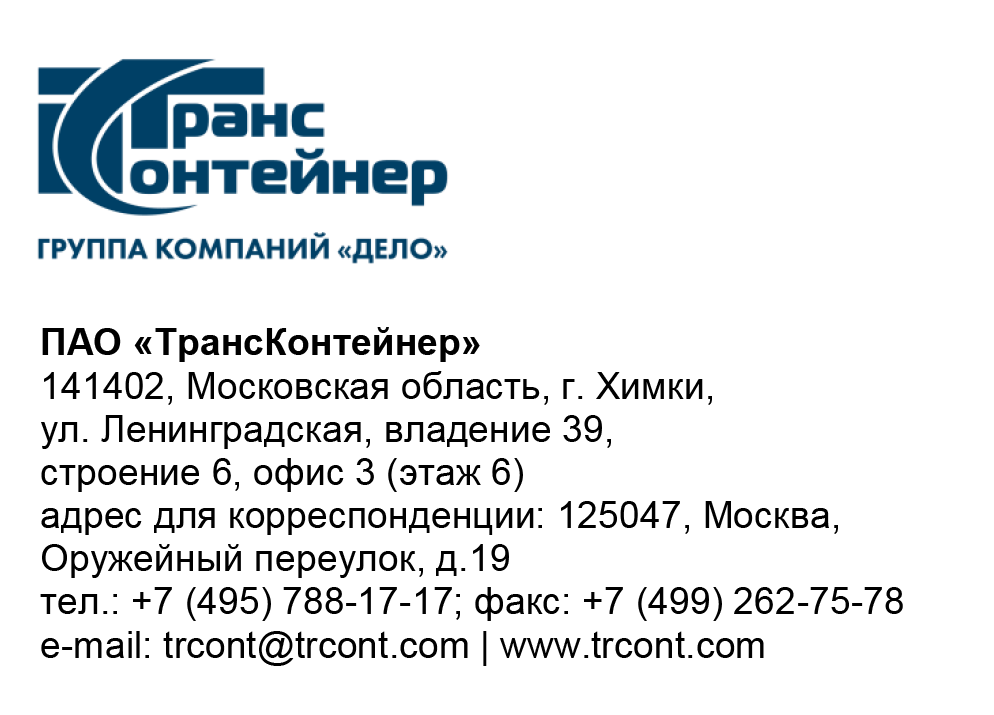 ВНИМАНИЕ!ПАО «ТрансКонтейнер» информирует о внесении изменений в документацию открытого конкурса в электронной форме 
№ ОКэ-ЦКПКЗ-22-0039 по предмету закупки «Поставка колесных пар типа РУ1Ш-957-Г с буксовыми узлами, СОНК» (Открытый конкурс)
В документации о закупке Открытого конкурса:Пункт 1.1 раздела 4 «Техническое задание» документации о закупке изложить в следующей редакции:«1.1.  Наименование товара: колесная пара типа РУ1Ш-957-Г с буксовыми узлами, СОНК (старая ось новые колеса).». Подпункт 1.4 части 1 пункта 17 раздела 5 «Информационная карта» документации о закупке изложить в следующем виде: «1.4.	Наличие договоров, предусматривающих выполнение  капитального ремонта колесных пар, хотя бы с одним из исполнителей-вагоноремонтных предприятий: АО «ВРК-1», АО «ОМК Стальной путь», ООО «НВК», ООО «Новотранс», ОАО «РЖД».». Подпункт 2.9 части 2 пункта 17 раздела 5 «Информационная карта» документации о закупке изложить в следующем виде: «2.9.	копии документов, подтверждающих факт нахождения в собственности (аренде) складов хранения для колесных пар и/или иные документы, подтверждающие возможность хранения колесных пар.».Пункты 7, 8, раздела 5 «Информационная карта» документации о закупке изложить в следующей редакции:В приложение № 3 документации о закупке:Таблицу приложения № 3 документации о закупке изложить в следующей редакции:В приложении № 5 документации о закупке: пункт 1.1 приложения № 5 – «Договор поставки» документации о закупке изложить в следующей редакции:«1.1.	 По настоящему Договору Поставщик обязуется поставить, а Покупатель принять и оплатить новые колесные пары типа РУ1Ш-957-Г с буксовыми узлами, СОНК (старая ось, новые колеса).». Удалить пункт 1.7 в разделе 4 «Техническое задание» документации о закупке:«1.7. Предмет настоящего Открытого конкурса неделим, то есть претендент в случае победы в Открытом конкурсе должен поставить товар указанный в техническом задании в полном объеме согласно документации о закупке.В Заявке  должны быть изложены условия, соответствующие требованиям технического задания. Претендент может предложить более выгодные функциональные и качественные характеристики поставляемого товара, которые Заказчик принимает по своему усмотрению.».далее по тексту…Председатель Конкурсной комиссии аппарата управления			                    М.Г. Ким7.Место, дата и время начала и окончания срока подачи Заявок, открытия доступа к ЗаявкамЗаявки принимаются через ЭТП, информация по которой указана в пункте 4 Информационной карты с даты опубликования Открытого конкурса и до «26» января 2023 г. 14 часов 00 минут местного времени. Открытие доступа к Заявкам состоится автоматически в Программно-аппаратном средстве ЭТП в момент окончания срока для подачи Заявок.8.Рассмотрение, оценка и сопоставление ЗаявокРассмотрение, оценка и сопоставление Заявок состоится «01» февраля 2023 г. 14 часов 00 минут местного времени по адресу, указанному в пункте 2 Информационной карты.НаименованиеЕд. изм.Количество, штЦена единицы Товара, руб. без НДС Стоимость Товара, руб. без НДСКолесная пара типа РУ1Ш-957-Г с буксовыми узлами, СОНК (старая ось новые колеса)Шт.3071___________ (указать сумму не более 215 000 руб.)__________